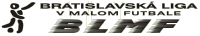 Zápis z disciplinárnej a rozhodcovskej komisie č. 06/2013 BLMF zo dňa 7.10.2013DK BLMF rozhodla o nasledovných skutočnostiach:Hráč Richard Dolínek z mužstva Fedex bol vylúčený v zápase proti Phantoms za 2 x ŽK. Nakoľko v oboch prípadoch sa nejednalo o závažne priestupky, DK BLMF uložila hráčovi podmienečný trest na jeden zápas s platnosťou do 30.11.2013. Hráč môže nastúpiť v ďalšom kole. Hráč Tomáš Sedláček z mužstva Sporting Academica bol vylúčený v zápase proti KVK Rehband za 2 x ŽK. Vzhľadom na to, že povaha oboch zákrokov a najmä druhého (tvrdý „šlapák“) možno charakterizovať ako hrubý faul,  DK BLMF uložila hráčovi nepodmienečný trest na jeden zápas. Hráč nemôže nastúpiť v 7.kole 2.BLMF v zápase Sporting Academica – Atlantída Bepon.  Hráč Matúš Gazda z mužstva KVK Rehband v zápase proti Sporting napadol hráča po odpískaní faulu naňho (hráč Sedláček fauloval Gazdu – bol odpískaný faul aj ZK, cize 9-metrovy kop.) strkal a sácal to hráča súpera a slovne ho inzultoval. Okrem iného slovne inzultoval rozhodcu stretnutia. DK BLMF uložila hráčovi nepodmienečný trest na dva zápasy. Hráč nemôže nastúpiť v 7.kole 2.BLMF v zápase KVK – Mediaprint a v zápase 8.kola KVK – Restiko. DK BLMF v Bratislave dňa 7.10.2013Kontakt:Stano Cintavý – predseda DK BLMFfutbal@chello.sk 